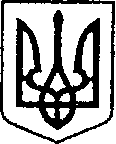 ЧЕРНІГІВСЬКА ОБЛАСТЬ                     Н І Ж И Н С Ь К А    М І С Ь К А    Р А Д А  18 сесія VIII скликанняР І Ш Е Н Н Явід 21 грудня 2021 р.	                    м. Ніжин	                        № 20-18/2021Відповідно до статей 25, 26, 42, 59, 60, 73 Закону України «Про місцеве самоврядування в Україні», Закону України «Про оренду державного та комунального майна» від 03 жовтня 2019 року №157-XI, Порядку передачі в оренду державного та комунального майна, затвердженого постановою Кабінету Міністрів України від 03 червня 2020р. №483 «Деякі питання оренди державного та комунального майна», Регламентy Ніжинської міської ради Чернігівської області, затвердженого рішенням Ніжинської міської ради від       27 листопада 2020 року №3-2/2020 (зі змінами), враховуючи заяву (звернення) фізичної особи-підприємця Страшка Артема Геннадійовича від 29.11.2021р., міська рада вирішила:1. Припинити договір оренди нерухомого майна, що належить до комунальної власності територіальної громади міста Ніжина № 23 від 14 вересня 2021 року укладеного з фізичною особою-підприємцем Страшком Артемом Геннадійовичем на нежитлову  будівлю, загальною площею 100,3 кв. м., за адресою: місто Ніжин, вулиця Шевченка, будинок 12а, у зв’язку з заявою орендаря. 2. Орендодавцю (управлінню комунального майна та земельних відносин Ніжинської міської ради Чернігівської області) повернути Орендарю (фізичній особі-підприємцю Страшку А.Г.) забезпечувальний депозит відповідно до Договору оренди нерухомого майна, що належить до комунальної власності територіальної громади міста Ніжина № 23 від 14 вересня 2021 року укладеного з фізичною особою-підприємцем Страшком А.Г.3. Балансоутримувачу (управлінню культури і туризму Ніжинської міської ради Чернігівської області) повернути Орендарю (фізичній особі-підприємцю Страшку А.Г.) авансовий внесок відповідно до Договору оренди нерухомого майна, що належить до комунальної власності територіальної громади міста Ніжина № 23 від 14 вересня 2021 року укладеного з фізичною особою-підприємцем Страшком А.Г.4. Управлінню комунального майна та земельних відносин Ніжинської міської ради Чернігівської області та управлінню культури і туризму Ніжинської міської ради Чернігівської області вжити заходів щодо реалізації цього рішення згідно Закону України «Про оренду державного та комунального майна» від 03 жовтня 2019 року №157-XI, Порядку передачі в оренду державного та комунального майна, затвердженого постановою Кабінету Міністрів України від 03 червня 2020р. №483 «Деякі питання оренди державного та комунального майна».5. Начальнику відділу комунального майна управління комунального майна та земельних відносин Ніжинської міської ради Федчун Н.О., забезпечити оприлюднення даного рішення на офіційному сайті Ніжинської міської ради протягом п’яти робочих днів після його прийняття.6. Організацію виконання даного рішення покласти на першого заступника міського голови з питань діяльності виконавчих органів ради Вовченка Ф. І., начальника управління комунального майна та земельних відносин Ніжинської міської ради Чернігівської області Онокало І.А., та  начальника управління культури і туризму Ніжинської міської ради Чернігівської області Бассак Т.Ф.7. Контроль за виконанням даного рішення покласти на постійну комісію міської ради з питань житлово-комунального господарства, комунальної власності, транспорту і зв’язку та енергозбереження (голова комісії – Дегтяренко В.М.).Міський голова						                Олександр КОДОЛАПро припинення договору оренди нерухомого майна, що належить до комунальної власності територіальної громади міста Ніжина № 23 від 14 вересня 2021 року укладеного з фізичною особою- підприємцем  Страшком Артемом ГеннадійовичемВізують:Начальник управління комунального майната земельних відносин Ніжинської міської ради                              Ірина ОНОКАЛОПерший заступник міського голови з питань діяльності виконавчих органів ради                            Федір ВОВЧЕНКОСекретар Ніжинської міської ради                               Юрій ХОМЕНКОНачальник управління культури і туризму Ніжинської міської ради                                                                             Начальник відділу юридично-кадрового забезпечення апарату виконавчого комітету Ніжинської міської ради                               Тетяна БАССАК                                 В’ячеслав ЛЕГАГоловний спеціаліст-юрист відділу бухгалтерського обліку, звітності та правового забезпечення управління комунального майна та земельних відносин Ніжинської міської ради                           Сергій САВЧЕНКОГолова постійної комісії міської ради з питань житлово- комунального господарства, комунальної власності, транспорту і зв’язку та енергозбереження                   Вячеслав ДЕГТЯРЕНКОГолова постійної комісії міської ради з питаньрегламенту, законності, охорони прав і свобод громадян, запобігання корупції, адміністративно- територіального устрою, депутатської діяльності та етики                            Валерій САЛОГУБ